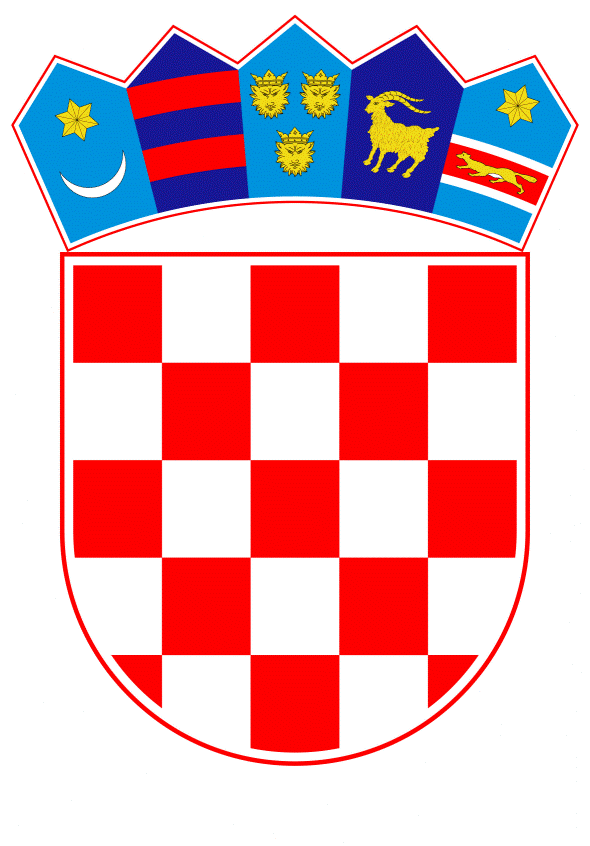 VLADA REPUBLIKE HRVATSKEZagreb, 28. studenoga 2019.______________________________________________________________________________________________________________________________________________________________________________________________________________________________Banski dvori | Trg Sv. Marka 2  | 10000 Zagreb | tel. 01 4569 222 | vlada.gov.hrPRIJEDLOGKlasa:		Urbroj:	Zagreb,					PREDSJEDNIKU HRVATSKOGA SABORAPredmet:	Prijedlog zakona o izmjeni Obiteljskog zakona (predlagatelj: Željko Lenart, zastupnik u Hrvatskome saboru) – mišljenje VladeVeza:	Pismo Hrvatskoga sabora, klase: 552-01/19-01/01, urbroja: 65-19-03, od 4. studenoga 2019. godine 		Na temelju članka 122. stavka 2. Poslovnika Hrvatskoga sabora (Narodne novine, br. 81/13, 113/16, 69/17 i 29/18), Vlada Republike Hrvatske o Prijedlogu zakona o izmjeni Obiteljskog zakona (predlagatelj: Željko Lenart, zastupnik u Hrvatskome saboru), daje sljedećeM I Š L J E N J E	Vlada Republike Hrvatske predlaže Hrvatskome saboru da ne prihvati Prijedlog zakona o izmjeni Obiteljskog zakona (u daljnjem tekstu: Prijedlog zakona) koji je predsjedniku Hrvatskoga sabora podnio Željko Lenart, zastupnik u Hrvatskome saboru aktom od 31. listopada 2019. godine, iz sljedećih razloga.U odnosu na nenormativni dio Prijedloga zakona, u Ocjeni stanja i osnovnim pitanjima koja se uređuju zakonom te posljedicama koje će donošenjem zakona proisteći, navedeno je da prema važećem Obiteljskom zakonu (Narodne novine, broj 103/15) centar za socijalnu skrb pokreće postupak naplate alimentacije nakon tri uzastopna mjeseca. Također je navedeno da roditelj koji je dužan plaćati alimentaciju kupuje djetetu darove i igračke te to predstavlja kao uzdržavanje, kao i da su sudski postupci naplate obično spori, često traju godinama, čak i do punoljetnosti djeteta, te se predlaže da se postupak naplate umjesto roka od tri uzastopna mjeseca pokrene nakon 30 dana.U normativnom dijelu Prijedloga zakona, člankom 1. se mijenja članak 424. Obiteljskog zakona na način da je centar za socijalnu skrb dužan u ime djeteta pokrenuti i voditi postupak radi uzdržavanja, odnosno radi povećanja uzdržavanja ako roditelj s kojim dijete stanuje to pravo ne ostvaruje  iz neopravdanih razloga dulje od 30 dana od dana kad je dijete steklo to pravo.Člankom 309. Obiteljskoga zakona (Narodne novine, broj 103/15), propisano je da se uzdržavanje za dijete uvijek određuje u novčanom iznosu i u tom smislu, neovisno o kupovini darova i igračaka, roditelj koji je dužan davati uzdržavanje za dijete temeljem pravomoćne odluke suda, isto je dužan činiti kako je uređeno odlukom suda, znači u novcu.U vezi trajanja sudskog postupka, člancima 537.- 539. Obiteljskoga zakona propisana je mogućnost donošenja privremene mjere radi uzdržavanja ako predlagatelj učini vjerojatnim postojanje obveze uzdržavanja, te da bez donošenja te mjere postoji opasnost za njegove osobne ili druge važne interese, ili opasnost da će bez te mjere osiguranja drugi roditelj spriječiti ili znatno otežati ostvarivanje uzdržavanja. Sud je dužan već na pripremnom ročištu ili prvom ročištu za glavnu raspravu, nakon što strankama omogući da se o tome izjasne, odnosno, ako okolnosti slučaja to zahtijevaju, i prije toga, neovisno o tome je li se tuženik o tome mogao izjasniti, rješenjem o privremenoj mjeri naložiti drugom roditelju da plaća zakonski minimum uzdržavanja za dijete.Člankom 319. Obiteljskoga zakona propisana je obveza centru za socijalnu skrb da kada primi pravomoćnu sudsku odluku i sudsku nagodbu o uzdržavanju djeteta, dužan je roditelja s kojim dijete stanuje te roditelja koji je dužan plaćati uzdržavanje obavijestiti u pisanom obliku o pravima i dužnostima. Roditelja s kojim dijete stanuje, centar za socijalnu skrb je dužan:1. upozoriti da je dužan obavijestiti centar za socijalnu skrb ako obveznik plaćanja uzdržavanja ne ispunjava svoju obvezu redovito i u cijelosti i2. informirati o uvjetima prema kojima dijete ima pravo na privremeno uzdržavanje sukladno posebnom propisu kojim se uređuje privremeno uzdržavanje.Roditelja koji je dužan plaćati uzdržavanje, centar za socijalnu skrb je dužan upozoriti:1. da će podnijeti kaznenu prijavu protiv obveznika plaćanja uzdržavanja koji ne ispunjava svoju obvezu uzdržavanja u roku od petnaest dana od dana saznanja da se obveza uzdržavanja ne ispunjava redovito i u cijelosti i2. na pravo Republike Hrvatske da traži povrat iznosa privremenog uzdržavanja koji su isplaćeni sukladno posebnomu propisu kojim se uređuje privremeno uzdržavanje.Člankom 424. Obiteljskoga zakona propisano je tko su stranke u postupku radi uzdržavanja djeteta, te je prije svega navedeno da su stranke u postupku dijete i osoba koja ga je dužna uzdržavati kao i da dijete zastupa roditelj s kojim dijete stanuje. Ako roditelj s kojim dijete stanuje pristane, dijete zastupa centar za socijalnu skrb. Znači, prvenstvena je obveza roditelja poduzimanje radnji radi zaštite interesa djeteta odnosno radi uzdržavanja djeteta, a centar za socijalnu skrb može zastupati dijete ako roditelj na to pristane ili ako roditelj s kojim dijete stanuje to pravo ne ostvaruje iz neopravdanih razloga dulje od tri mjeseca od dana kada je dijete steklo to pravo. Upravo zbog prvenstvene obveze roditelja, isto je uređeno u navedenom vremenu, a uz pristanak roditelja, centar za socijalnu skrb može i ranije zastupati dijete u smislu pokretanja postupka radi uzdržavanja djeteta.Iz naprijed navedenih razloga u odnosu na dostavljeni Prijedlog zakona o izmjeni Obiteljskog zakona koji je predsjedniku Hrvatskoga sabora podnio Željko Lenart, zastupnik u Hrvatskome saboru, Vlada Republike Hrvatske predlaže da se isti ne prihvati.Za svoje predstavnike, koji će u vezi s iznesenim mišljenjem biti nazočni na sjednicama Hrvatskoga sabora i njegovih radnih tijela, Vlada je odredila izv. prof. dr. sc. Vesnu Bedeković, ministricu za demografiju, obitelj, mlade i socijalnu politiku, Mariju Pletikosu, državnu tajnicu u Ministarstvu za demografiju, obitelj, mlade i socijalnu politiku, Margaretu Mađerić, državnu tajnicu u Ministarstvu za demografiju, obitelj, mlade i socijalnu politiku i Ivicu Bošnjaka, državnog tajnika u Ministarstvu za demografiju, obitelj, mlade i socijalnu politiku.									         PREDSJEDNIK									  mr. sc. Andrej PlenkovićPredlagatelj:Ministarstvo za demografiju, obitelj, mlade i socijalnu politikuPredmet:Prijedlog zakona o izmjeni Obiteljskog zakona (predlagatelj: Željko Lenart, zastupnik u Hrvatskome saboru) –mišljenje Vlade 